									  ПРОЄКТ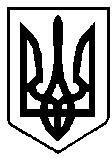 											Ірина БАРАБУХВАРАСЬКА МІСЬКА РАДАВИКОНАВЧИЙ КОМІТЕТ ВАРАСЬКОЇ МІСЬКОЇ РАДИ Р І Ш Е Н Н Я11 січня 2022 року							№ 5Про внесення змін в рішення виконавчого комітету від 23.02.2021№ 25 «Про створення робочої групи з питань залучення інвестицій в економіку Вараської міської територіальної громади»У зв’язку із зміною структури та кадровими змінами у виконавчому комітеті Вараської міської  ради, керуючись підпунктом 3 пункту «б» статті 28 та пунктом 6 статті 59 Закону України «Про місцеве самоврядування в Україні», виконавчий комітет Вараської міської ради  В И Р І Ш И В:1. Внести зміни до рішення виконавчого комітету від 23.02.2021 № 25 «Про створення робочої групи з питань залучення інвестицій в економіку Вараської міської територіальної громади» та викласти додаток 2 у новій редакції (додається).2. Контроль за виконанням рішення покласти на міського голову.Міський голова                                                                          Олександр МЕНЗУЛ